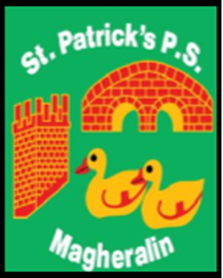 3rd June 2020Dear ParentsOn our Update 7 letter, posted on to the school website, I stated that staff had been exploring other platforms to continue to support your children now and into the future. We have been working on and continue to work on various platforms that can support the ‘blended’ teaching and learning approach.We will use ‘Google classroom’ and will familiarise the children from classes P3 to P7 with ‘Google classroom’ during the month of June. This platform will replace the weekly emails that are currently being sent to a parent’s email account. Your child will access this directly using their C2K details. Suitable Platforms for classes P1 to P3, September, are still being researched and developed to best suit their access and learning needs. (Therefore current P1 and P2 classes will receive emails as normal for the duration of June).‘Google Classroom’ is an area within C2K that allows teachers to upload notes and work for the children to complete. It allows the children to view the uploaded resources, PowerPoints, YouTube clips etc., to support their learning.  Your child’s class teacher will indicate the work that they would like completed and returned.The children will also have a private comment section where they can send their teacher a short message, or they can return work using this online platform. This platform is commonly used in Post Primary schools so it is particularly supportive for the transfer from Primary to Secondary school life. The work and comments are safe within this platform. Work and comments forwarded will only be seen by the class teacher. We trust and remind everyone that the safe use of this platform must be respected. Therefore teacher’s comments and children’s work should not be screenshot and shared on to social media. We thank you for your support in this.We will use this month of June to smooth out any arising issues and this will support our children better from September, as we all grow in confidence using this digital platform. ‘Together we learn, together we grow…..’It is always recommended that an adult supervises their child during any online work. By giving your child the ‘class code’, that you will be sent to join their ‘Google Classroom’, you are giving permission for your child to use the platform. The instructions of how to get into your child’s C2K account and Google classroom will be sent to you in an attachment during this week. Your child’s class teacher will also inform you of their username and password.If there is any difficulty with this, please contact your child’s class teacher via email. We can continue to send your child’s work via your email address upon request, if you can’t access the classroom. We make this next step in our constant endeavours to support the children of St Patrick’s Primary School.Kind RegardsMrs McGrath